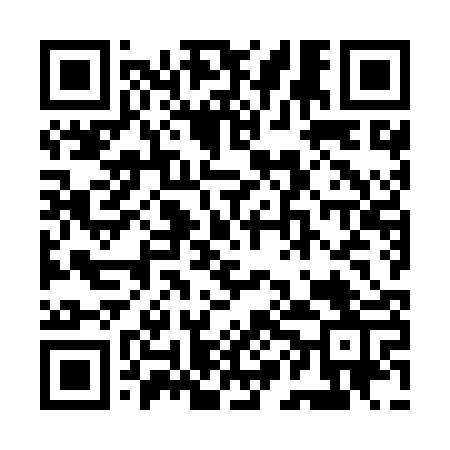 Prayer times for Acquaviva d'Isernia, ItalyWed 1 May 2024 - Fri 31 May 2024High Latitude Method: Angle Based RulePrayer Calculation Method: Muslim World LeagueAsar Calculation Method: HanafiPrayer times provided by https://www.salahtimes.comDateDayFajrSunriseDhuhrAsrMaghribIsha1Wed4:126:001:005:578:029:432Thu4:105:581:005:588:039:443Fri4:085:571:005:588:049:464Sat4:065:561:005:598:059:485Sun4:055:551:006:008:069:496Mon4:035:531:006:008:079:517Tue4:015:521:006:018:089:528Wed3:595:511:006:018:099:549Thu3:585:501:006:028:109:5510Fri3:565:491:006:038:119:5711Sat3:545:481:006:038:129:5912Sun3:535:471:006:048:1410:0013Mon3:515:451:006:048:1510:0214Tue3:495:441:006:058:1610:0315Wed3:485:431:006:068:1710:0516Thu3:465:431:006:068:1810:0617Fri3:455:421:006:078:1910:0818Sat3:435:411:006:078:2010:0919Sun3:425:401:006:088:2010:1120Mon3:405:391:006:088:2110:1221Tue3:395:381:006:098:2210:1422Wed3:375:371:006:108:2310:1523Thu3:365:371:006:108:2410:1724Fri3:355:361:006:118:2510:1825Sat3:335:351:006:118:2610:2026Sun3:325:351:016:128:2710:2127Mon3:315:341:016:128:2810:2228Tue3:305:331:016:138:2910:2429Wed3:295:331:016:138:2910:2530Thu3:285:321:016:148:3010:2631Fri3:275:321:016:148:3110:27